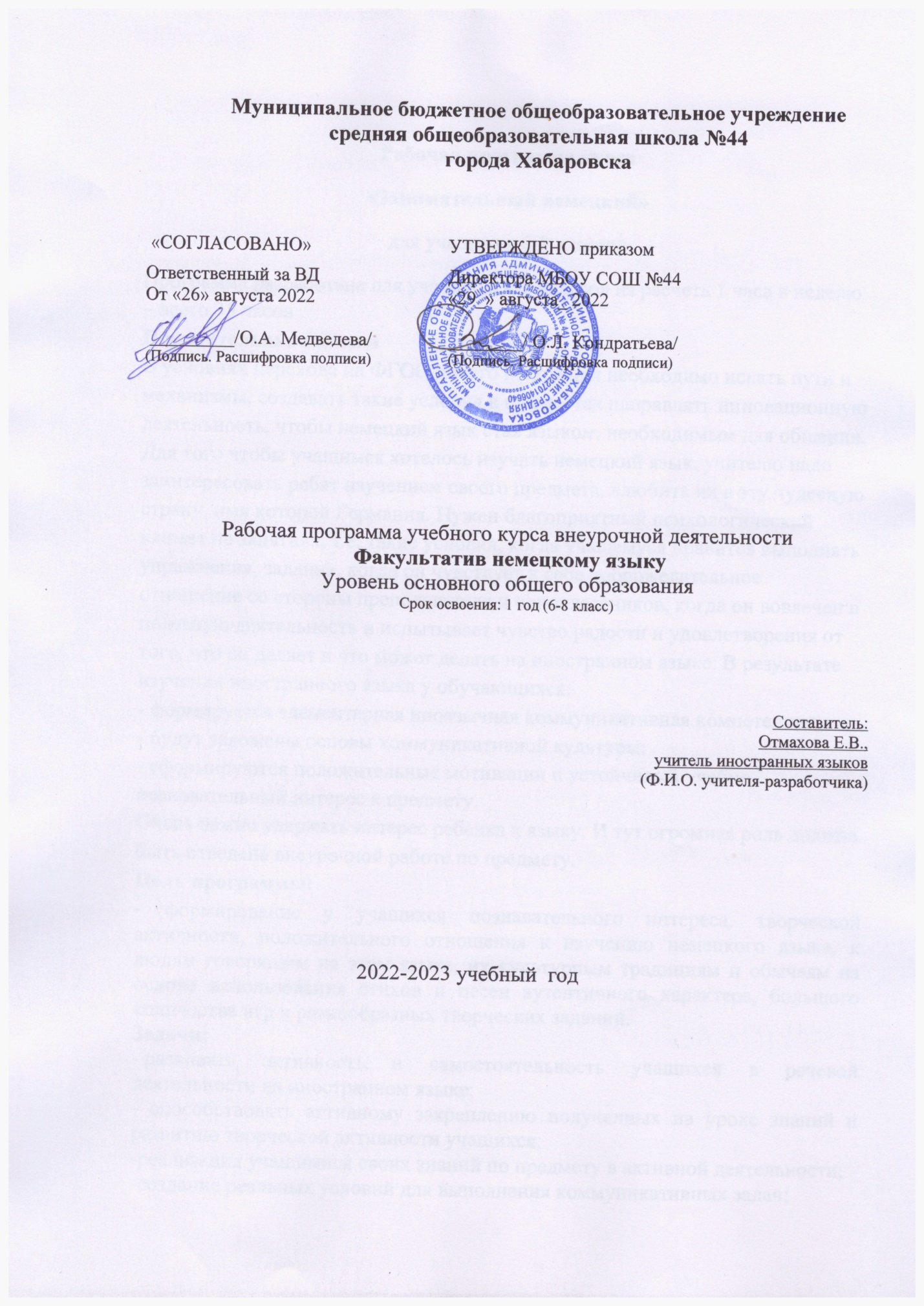 Рабочая программа курса «Занимательный немецкий» для учащихся 6-8 классовПрограмма разработана для учащихся 6-8 классов из расчета 1 часа в неделю – всего 35 часов Пояснительная запискаВ условиях перехода на ФГОС нового поколения необходимо искать пути и механизмы, создавать такие условия в школе, так направлять инновационную деятельность, чтобы немецкий язык стал языком, необходимым для общения.Для того чтобы учащимся хотелось изучать немецкий язык, учителю надо заинтересовать ребят изучением своего предмета, влюбить их в эту чудесную страну, имя которой Германия. Нужен благоприятный психологический климат на занятиях, т.е. такие условия, когда учащемуся нравится выполнять упражнения, задания, когда он чувствует к себе доброжелательное отношение со стороны преподавателя и одноклассников, когда он вовлечен в полезную деятельность и испытывает чувство радости и удовлетворения от того, что он делает и что может делать на иностранном языке. В результате изучения иностранного языка у обучающихся:- формируется элементарная иноязычная коммуникативная компетенция;- будут заложены основы коммуникативной культуры;- сформируются положительные мотивации и устойчивый учебно-познавательный интерес к предмету.Очень важно удержать интерес ребенка к языку. И тут огромная роль должна быть отведена внеурочной работе по предмету.Цель программы:- формирование у учащихся познавательного интереса, творческой активности, положительного отношения к изучению немецкого языка, к людям говорящим на этом языке, их культурным традициям и обычаям на основе использования стихов и песен аутентичного характера, большого количества игр и разнообразных творческих заданий.Задачи:- развивать активность и самостоятельность учащихся в речевой деятельности на иностранном языке;- способствовать активному закреплению полученных на уроке знаний и развитию творческой активности учащихся;-реализация учащимися своих знаний по предмету в активной деятельности;-создание реальных условий для выполнения коммуникативных задач;-создать условия для развития мотивации к познанию мира, других народов;-способствовать воспитанию у школьников чувства патриотизма, ценностного отношения к природному и культурному наследию родного края, России, всей планеты;-содействовать творческому развитию личности;-привить навыки коллективной работы;-расширить страноведческий кругозор подростков и их общей эрудиции.     Содержание занятий по немецкому языку развивает интерес к овладению этим иностранным языком, формирует положительные мотивы учебно-познавательной деятельности учащихся, стимулирует самостоятельную работу над языком, знакомит учащихся с культурной жизнью немецкого народа, с его национальной самобытностью, нравами и обычаями, знакомит с фольклором, народными танцами и пением. Создание нестандартной обстановки для изучения немецкого языка (праздничная программа, игра) делает освоение языка более успешным, способствует развитию эмоциональных и творческих качеств учащихся, их фантазии, способности к социальному взаимодействию, радости познания и любознательности. Занятия должны быть построены таким образом, чтобы были созданы условия для естественной коммуникации учащихся на немецком языке. Результаты обучения внеурочной деятельности Личностные результаты, формируемые при изучении иностранного языка:формирование мотивации изучения иностранных языков и стремление к самосовершенствованию в образовательной области «Немецкий язык»;осознание возможностей самореализации средствами иностранного языка;стремление к совершенствованию собственной речевой культуры в целом;формирование коммуникативной компетенции в межкультурной и межэтнической коммуникации;Метапредметные результаты:развитие умения планировать свое речевое и неречевое поведение;развитие коммуникативной компетенции, включая умение взаимодействовать с окружающими, выполняя разные социальные роли;развитие исследовательских учебных действий, включая навыки работы с информацией: поиск и выделение нужной информации, обобщение и фиксация информации;развитие смыслового чтения, включая умение определять тему, прогнозировать содержание текста по заголовку/по ключевым словам, выделять основную мысль, главные факты, опуская второстепенные, устанавливать логическую последовательность основных фактов;осуществление регулятивных действий самонаблюдения, самоконтроля, самооценки в процессе коммуникативной деятельности на иностранном языке.Предметные результаты освоения пятиклассниками программы по иностранному языку:Аудирование:понимать на слух речь учителя, одноклассников, узнавая на слух знакомые языковые средства и угадывая по его действиям, мимике, жестам значение незнакомых слов;понимать основное содержание облегченных текстов с опорой на наглядность;воспринимать на слух сообщения монологического и диалогического характера;Говорение:Диалогическая речьучаствовать в элементарном этикетном диалоге (знакомство, поздравление, благодарность, приветствие);вести диалог-расспрос, диалог-обмен мнениями по темам;расспрашивать собеседника, задавая вопросы (кто? что? где? когда?) и отвечать на вопросы собеседника;Монологическая речь:составлять высказывания на изученную тему;составлять небольшие описания по образцу;Чтение:читать вслух текст, построенный на знакомом (изученном) материале, соблюдая правила произношения и соответствующую интонацию;читать про себя, понимать основное содержание небольших текстов, доступных по содержанию и языковому материалу, пользуясь в случае необходимости двуязычным словарем, сносками, комментарием, языковой догадкой с опорой на словообразовательные элементы;читать с полным пониманием,читать по ролям;Письмо:списывать текст на немецком языке, выписывать из него или вставлять в него слова;использовать приобретенные знания и коммуникативные умения в практической деятельности при устном общении с носителями языка в доступных школьникам этого возраста пределах.            Содержание программы внеурочной деятельности.1. Заочное путешествие по Германии – 5 часов.Флаг, герб Германии.Берлин – столица Германии.Достопримечательности Берлина.Мюнхен, Дрезден Кёльн.Проектная работа «Германия, далёкая и близкая».2. Мир песен, рифмовок, стихотворений – 5 часов.Песенки, рифмовки, считалки.Скороговорки.Пословицы.Рэп.Конкурс на лучшего исполнителя.3. Семья и друзья – 5 часов.Составление рассказа о себе.Моя семья.Мой друг.Наши любимые занятия.Проектная работа по теме «Моя семья».4. Мой дом – 5 часов.Улица, на которой я живу.Двор и сад у дома.     Наша квартира.Моя комната.Коллаж «Моя комната».5. Праздники – 5 часов.Праздник урожая.День народного единства.Рождество в Германии.Новый год.Праздник Пасхи.Презентация «Праздники в Германии».6. В мире сказок – 5 часов.Сказки братьев Гримм:«Золушка»;«Красная Шапочка»;«Бременские музыканты».Сказочные места Германии. «Бременские музыканты».7. Немецкая кухня – 5 часов.Время приёма пищи в Германии.Традиционные блюда и напитки немцев.Рождественский стол.Проектная работа «Готовим штрудель по-немецки».Формы проведения занятияГрупповые занятия под руководством учителя (обучение в сотрудничестве).Самостоятельная работа.Работа в парах.Коллективные обсуждения и дискуссии.Проектная деятельность.                                                       Виды деятельности:       - Речевые и фонетические разминки.       - игровая деятельность (подвижные игры);       - чтение, литературно-художественная деятельность;       - постановка драматических сценок, спектаклей;       - прослушивание пословиц, скороговорок, песен и стихотворений;       - разучивание стихотворений, пословиц, скороговорок;         - разучивание и исполнение песен;         - проектная деятельность;         - диалоги;         - выполнение упражнений на релаксацию, концентрацию внимания.   Тематическое планирование Календарно-тематическое планирование  № п/пТемаКоличество часов1Заочное путешествие по Германии.52Мир песен, рифмовок, стихотворений.53Семья и друзья.54.Мой дом55.Праздники.56.В мире сказок.57.Немецкая кухня.5Итого:35№п/пТемаДатаПримечаниеПутешествие по Германии.1.Флаг, герб Германии.2.Берлин – столица Германии.3.Достопримечательности Берлина.4.Крупнейшие города ФРГ.5.Подбор материала для проекта. Мир песен, рифмовок, стихотворений.                          Мир песен, рифмовок, стихотворений.                          Мир песен, рифмовок, стихотворений.                          Мир песен, рифмовок, стихотворений.                         6.Детские песенки.7.Рифмовки и считалки.8.Конкурс на лучшее чтение скороговорок.9.Немецкие пословицы.10.Концерт.Семья и друзья.11.Угадай по описанию одноклассника.12.Моя семья.13.Мой друг.14.Подбор материала для проекта.15Презентация проекта.Мой дом16.Улица, на которой я живу. 17.Двор и сад у дома18.Квартира моей мечты.19.Сбор материала и оформление коллажа.20.Защита коллажа «Моя комната».Праздники.Праздники.Праздники.Праздники.21.Праздник урожая.22.Рождество в Германии.23.Праздник Пасхи в Германии и России.24.Подготовка проекта «Праздники в Германии».25.Презентация проекта.В мире сказки.26.Сказки братьев Гримм.27.Чтение сказки по ролям.28.«Бременские музыканты». Распределение ролей.29.Подготовка к постановке сказки.30.«Бременские музыканты»Немецкая кухня.31.Традиционные блюда и напитки немцев.32.Меню в обычный день.33.Рождественский стол.34.Читаем рецепты немецкого печенья.35.Проектная работа «Готовим печенье».